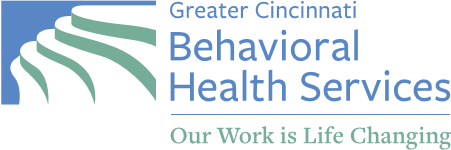 Referred BY: _____________________Phone #________________Client Name: ________________________________________________________________Address_______________________________________________________________Phone#_______________________________________________________________Parent/ Guardian Name: _______________________________________________________________(If different from above)Address:______________________________________________________________Phone #_______________________________________________________________Best time to contact: _____________________________________________________Prefers _DAY _After 4pm for therapy sessionReason for referral		Is client thinking of hurting themselves? _yes __no